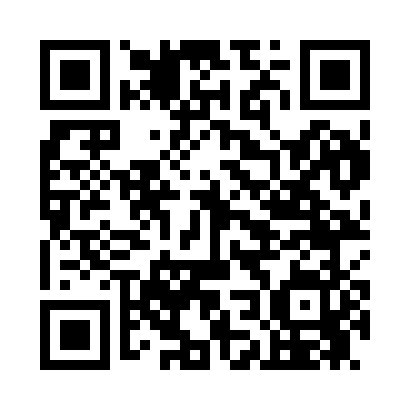 Prayer times for Country Place, Georgia, USAWed 1 May 2024 - Fri 31 May 2024High Latitude Method: Angle Based RulePrayer Calculation Method: Islamic Society of North AmericaAsar Calculation Method: ShafiPrayer times provided by https://www.salahtimes.comDateDayFajrSunriseDhuhrAsrMaghribIsha1Wed5:256:401:265:088:129:272Thu5:246:391:255:088:139:283Fri5:226:381:255:088:149:294Sat5:216:371:255:088:149:305Sun5:206:361:255:088:159:316Mon5:196:351:255:088:169:327Tue5:186:341:255:088:179:338Wed5:176:331:255:088:179:349Thu5:166:321:255:088:189:3510Fri5:146:311:255:088:199:3611Sat5:136:311:255:088:209:3712Sun5:126:301:255:088:209:3813Mon5:116:291:255:088:219:3914Tue5:106:281:255:088:229:4015Wed5:096:281:255:098:239:4116Thu5:096:271:255:098:239:4217Fri5:086:261:255:098:249:4318Sat5:076:261:255:098:259:4419Sun5:066:251:255:098:259:4520Mon5:056:241:255:098:269:4621Tue5:046:241:255:098:279:4722Wed5:046:231:255:098:289:4823Thu5:036:231:255:098:289:4824Fri5:026:221:265:098:299:4925Sat5:016:221:265:108:309:5026Sun5:016:211:265:108:309:5127Mon5:006:211:265:108:319:5228Tue5:006:211:265:108:329:5329Wed4:596:201:265:108:329:5430Thu4:596:201:265:108:339:5431Fri4:586:201:265:118:339:55